Министерство просвещения Приднестровской Молдавской РеспубликиГОУ СПО «Бендерский педагогический колледж»МЕТОДИЧЕСКИЕ РЕКОМЕНДАЦИИ ПО ПРОИЗВОДСТВЕННОЙ ПРАКТИКЕПМ.01. Преподавание по программам начального общего образованияСпециальность: Преподавание в начальных классах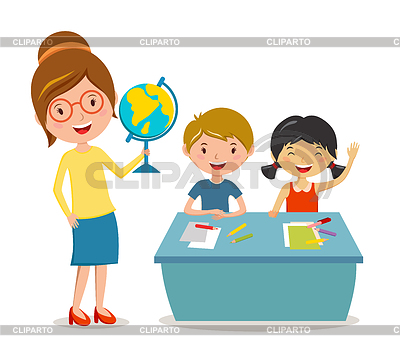 Бендеры, 2016г.Пояснительная запискаПроизводственная практика «Введение в специальность» рассчитана на 108 часов. Форма проведения практики - рассредоточенная. Базой практики являются начальные классы общеобразовательных учреждений г. Бендеры. Руководителями практики в каждой подгруппе являются преподаватели педагогического колледжа и учителя начальных классов общеобразовательных учреждений. Цель практики: приобретение практического опыта преподавания по программам начального общего образования в начальной школе.Задачи:Способствовать формированию у практикантов умения собирать и анализировать информацию о состоянии субъектов и объектов педагогической деятельности.Формировать умения анализировать наблюдаемые педагогические явления.Формировать у обучающихся умение анализировать процесс и результаты своей педагогической деятельности с точки зрения эффективности. Овладение умением планировать, осуществлять и анализировать учебную деятельность в зависимости от возрастных и индивидуальных особенностей учащихся, особенности конкретной образовательной ситуации.Развивать у практикантов умение устанавливать педагогически целесообразные отношения с различными субъектами образовательного процесса.        С целью овладения указанным видом профессиональной деятельности и соответствующими профессиональными компетенциями обучающийся в ходе освоения профессионального модуля должениметь практический опыт: - анализа учебно-тематических планов и процесса обучения по учебным предметам начальной школы;- определение целей и задач, планирования и проведения классных часов по учебным предметам   начальной школы;- составления педагогической характеристики обучающегося;- наблюдения анализа уроков, обсуждения отдельных уроков в диалоге с сокурсниками, руководителем педагогической практики, учителями;ведения учебной документации.уметь: - находить и использовать методическую литературу и другие источники информации, необходимые для  подготовки к урокам;- определять цели и задачи урока, планировать его с учетом особенностей учебного предмета, возраста, класса, отдельных обучающихся и в соответствии с санитарно-гигиеническими нормами;- использовать различные средства, методы и формы организации учебной деятельности обучающихся на уроках по всем учебным предметам, строить их с учетом особенности учебного предмета, возраста и уровня подготовленности обучающихся;- планировать и проводить работу с одаренными детьми в соответствии с их индивидуальными особенностями;- планировать и проводить коррекционно-развивающую работу с обучающимися, имеющими трудности в обучении;Обучающиеся в период прохождения практики обязаны:- соблюдать действующие на предприятиях правила внутреннего трудового распорядка;- строго соблюдать требования охраны труда и пожарной безопасности;- выполнять все виды работ, предусмотренных программами практик.Обучающиеся имеют право по всем вопросам, возникающим в процессе практики, обращаться к заместителю руководителя по учебно-производственной работе, руководителям практики, вносить предложения по совершенствованию организации практики.Продолжительность практики – 3 недели (108 часов).Отчетная документация:1.Дневник по практике (Приложение)2. Отчет о производственной практике (Приложение 2)3. Характеристика на студента-практиканта (Приложение 3)4. Портфолио (Приложение 5)По итогам практики студентам, выполнившим программу практики, выставляется дифференцированный зачет.Результаты практикиРезультатом  производственной практики является освоение общих компетенций (ОК):профессиональных компетенций (ПК):   План  производственной практики «Введение в специальность»
 ПМ.01. Преподавание по программам начального общего образованияМетодические рекомендации по выполнению видов работВид работ №1. Ознакомление обучающихся с целью, задачами и планом практики, с требованиями к отчетной документации. Оформление учебной документации.Перечень заданий по виду работ №1:1. Оформите дневник по практике (Приложение 1).2. Оформите  в дневнике план прохождения практики в соответствии с общим планом.Показатели оценки вида работ №1:1. Дневник оформлен в соответствии с требованиями (оформлены титульный лист,обозначены цель и задачи практики, результаты практики, индивидуальный план, перечень отчётной документации).
2. Записи в дневнике ведутся своевременно и аккуратно.Вид работ №2. Знакомство с базой практики, инструктаж по ТБ. Изучение нормативного обеспечения организации образовательного процессаПеречень заданий по виду работ №2:1.Изучить нормативно-правовую документацию, обеспечивающую организацию образовательного процесса. Результаты зафиксировать в дневнике (Приложение 6).2.Изучить учебный план школы. Его структурные компоненты отразить  в дневнике.Показатели оценки вида работ №2:1. Цель и задачи учебной работы в ОУ определены верно.
2. Перечень нормативных документов, обеспечивающих организацию учебной работы полный. Структурные элементы нормативных документов определены грамотно.
3. Структура учебного плана школы описана корректно.Вид работ №3. Наблюдение показательного урока и классного часа по предмету, его обсуждение с сокурсниками, руководителем педагогической практики, учителемПеречень заданий по виду работ №3:1. Провести наблюдение показательного урока и классного часа, обсудить его с сокурсниками и руководителем практики. Результаты зафиксировать в дневнике (Приложение 7,8).2. Совместно с руководителем практики составить индивидуальный график проведения классных часов по предметам начальной школы. Результаты зафиксировать в дневнике.Показатели оценки вида работ №3:1. Ход показательного урока и классного часа по предмету описан в дневнике подробно и грамотно.
2. Обучающийся принимает активное участие при обсуждении показательного урока и классного часа по предмету.
3. Направленность форма проведения классного часа определены верно.
4. Грамотно определены цели и задачи классного часа по предмету.
5. Индивидуальный график проведения внеурочных мероприятий оформлен своевременно.Вид работ №4. Определение целей и задач, планирование и проведение, анализ классных часов по учебным предметам начальной школы.Перечень заданий по виду работ №4:1. Разработать и заверить у руководителя практики планы-конспекты классных часов (по индив. графику прохождения практики (Прил. 9)).2. Провести с обучающимися классный час и его самоанализ устно и письменно на листах формата А4 согласно схеме (Приложение 10).3. Провести наблюдение показательного урока (Приложение 7)4. Провести наблюдение и анализ классного часа сокурсника. Результаты зафиксировать в дневнике (Приложение 8,11).Показатели оценки вида работ №4:1.План-конспект классного часа предмету составлен в соответствии с требованиями и своевременно заверен.
2.При проведении классного часа предмету обучающийся: 
- следует  плану,  отступая  от  него  в  соответствии  с ситуацией; 
- корректно проводит приемы, определенные в разделе деятельность учителя; 
- использует  адекватные  средства  стимулирования  деятельности обучающихся;
- использует вербальные и невербальные средства педагогической поддержки детей, испытывающих затруднения в общении;
- грамотно  строит  речь,  адекватно  использует  паузы,  интонирование; 
- рационально пользуется дидактическими средствами и наглядными материалами;
- вовлекает всех учащихся в деятельность; 
- соблюдает  санитарно-гигиенические  требования  к  проведению уроков. 
3. Самоанализ проведенного классного часа предмету соответствует схеме.
4. Ход классного часа предмету описан в дневнике подробно и грамотно.
5. Обучающийся принимает активное участие при обсуждении классного часа предмету.
6. Направленность, форма проведения классного часа предмету определены верно.Вид работ №5. Анализ методического обеспечения образовательного процесса. Наблюдение и обсуждение урока. Планирование, проведение, анализ классных часов по учебным предметам начальной школыПеречень заданий по виду работ №5:1. Разработать и заверить у руководителя практики планы-конспекты классных часов (по индив. графику прохождения практики (Прил. 9)).2. Провести с обучающимися классный час и его самоанализ устно и письменно на листах формата А4 согласно схеме (Приложение 10).3.Провести наблюдение показательного урока (Приложение 7)4. Провести наблюдение и анализ классного часа сокурсника. Результаты зафиксировать в дневнике (Приложение 8,11).5. Изучить и отразить в дневнике перечень учебно-методического комплекта учителяПоказатели оценки вида работ №5 идентичны показателям оценки вида работ №4 +1. Перечень учебно-методического комплекта учителя составлен своевременно и правильно.Вид работ №6. Использование различных средств, методов и форм организации учебной деятельности обучающихся. Наблюдение и обсуждение урока. Планирование, проведение, анализ классных часов по учебным предметам начальной школыПеречень заданий по виду работ №6:1. Разработать и заверить у руководителя практики планы-конспекты классных часов (по индив. графику прохождения практики (Прил. 9)).2. Провести с обучающимися классный час с использованием различных средств, методов и форм организации учебной деятельности обучающихся. Провести его самоанализ устно и письменно на листах формата А4 согласно схеме (Приложение 10).3.Провести наблюдение и анализ показательного урока с точки зрения используемых методов, форм и средств обучения (Приложение 12)4. Провести наблюдение и анализ классного часа сокурсника. Результаты зафиксировать в дневнике (Приложение 8,11).Показатели оценки вида работ №6 идентичны показателям оценки вида работ №4 Вид работ №7. Использование технических средств  обучения в образовательном процессе.Наблюдение и обсуждение урока. Планирование, проведение, анализ классных часов по учебным предметам начальной школыПеречень заданий по виду работ №7:1. Разработать и заверить у руководителя практики планы-конспекты классных часов (по индив. графику прохождения практики (Прил. 9)).2. Провести с обучающимися классный час с использованием технических средств обучения. Провести его самоанализ устно и письменно на листах формата А4 согласно схеме (Приложение 10).3.Провести наблюдение и анализ показательного урока с точки зрения используемых методов, форм и средств обучения (Приложение 12) 4. Провести наблюдение и анализ классного часа сокурсника. Результаты зафиксировать в дневнике (Приложение 8,11).Показатели оценки вида работ №7 идентичны показателям оценки вида работ №6 + при проведении классного часа по предмету обучающимся методически верно применялись ТСОВид работ №8. Нахождение и использование методической литературы и других источников информации. Наблюдение и обсуждение урока. Планирование, проведение, анализ классных часов по учебным предметам начальной школыПеречень заданий по виду работ №8:1. Разработать и заверить у руководителя практики планы-конспекты классных часов (по индив. графику прохождения практики (Прил. 9)).2. Провести с обучающимися классный час на основе методической литературы и других источников информации. Провести его самоанализ устно и письменно на листах формата А4 согласно схеме (Приложение 10).3.Провести наблюдение и анализ показательного урока с точки зрения соответствия структуры урока его типу (Приложение 13) 4. Провести наблюдение и анализ классного часа сокурсника. Результаты зафиксировать в дневнике (Приложение 8,11).Показатели оценки вида работ №8 идентичны показателям оценки вида работ №4 ++ наблюдение и анализ показательного урока проведен с точки зрения соответствия структуры урока его типу.Вид работ №9. Систематизация и оценка педагогического опыта и образовательных технологий в области начального общего образования.Наблюдение и обсуждение урока. Планирование, проведение, анализ классных часов по учебным предметам начальной школыПеречень заданий по виду работ №9:1. Разработать и заверить у руководителя практики планы-конспекты классных часов (по индив. графику прохождения практики (Прил. 9)).2. Провести с обучающимися классный час и его самоанализ устно и письменно на листах формата А4 согласно схеме (Приложение 10).3.Провести наблюдение и обсуждение показательного урока с точки зрения применения образовательных технологий (Приложение 14). 4. Провести наблюдение и анализ классного часа сокурсника. Результаты зафиксировать в дневнике (Приложение 8,11).5. Составить список литературы (не менее 10 наименований), посвященной применению образовательных технологий (Прил.15) (в портфолио).6. Изучить 2 статьи в периодической печати, касающиеся  применения образовательных технологий в области начального общего образования, напишите аннотацию к выбранным статьям (Прил.16) (в портфолио).Показатели оценки вида работ №9идентичны показателям оценки вида работ №4 +1. Список литературы посвященной применению образовательных технологий и аннотации к статьям, касающимся  применения образовательных технологий в области начального общего образования составлены в соответствии с приложениями.Вид работ №10. Проведение педагогического контроля, отбор контрольно-измерительных материалов, форм и методов диагностики, результатов обучения. Наблюдение и обсуждение урока. Планирование, проведение, анализ классных часов по учебным предметам начальной школыПеречень заданий по виду работ №10:1. Разработать и заверить у руководителя практики планы-конспекты классных часов (по индив. графику прохождения практики (Прил. 9)).2. Провести с обучающимися классный час, осуществляя педагогический контроль. Провести его самоанализ устно и письменно на листах формата А4 согласно схеме (Приложение 10).3.Провести наблюдение и анализ показательного урока с точки зрения критериев и норм оценки (Приложение 17) 4. Провести наблюдение и анализ классного часа сокурсника. Результаты зафиксировать в дневнике (Приложение 8,11).5. Отобрать контрольно-измерительные материалы по теме классного часа (Приложение 18) (в портфолио).Показатели оценки вида работ №10идентичны показателям оценки вида работ №4 +1. Наблюдение и анализ показательного урока проведен с точки зрения критериев и норм оценки.2. Грамотно отобраны контрольно-измерительные материалы по теме классного часа.Вид работ №11. Установление педагогически- целесообразных  взаимоотношений с обучающимися. Составление педагогической характеристики. Наблюдение и обсуждение урока. Планирование, проведение, анализ классных часов по учебным предметам начальной школыПеречень заданий по виду работ №11:1. Разработать и заверить у руководителя практики планы-конспекты классных часов (по индив. графику прохождения практики (Прил. 9)).2. Провести с обучающимися классный час, устанавливая педагогически-целесообразные отношения с обучающимися. Провести его самоанализ устно и письменно на листах формата А4 согласно схеме (Приложение 10).3.Провести наблюдение показательного урока (Приложение 7) 4. Провести наблюдение и анализ классного часа сокурсника. Результаты зафиксировать в дневнике (Приложение 8,11).5. Составить педагогическую характеристику на одного ребенка (Приложение 19) (в портфолио).Показатели оценки вида работ №11идентичны показателям оценки вида работ №4 +
педагогическая характеристика на ребенка соответствует действительности, полна и составлена своевременно.Вид работ №12. Планирование и проведение работы с одаренными детьми. Наблюдение и обсуждение урока. Планирование, проведение, анализ классных часов по учебным предметам начальной школыПеречень заданий по виду работ №12: 1. Разработать и заверить у руководителя практики планы-конспекты классных часов (по индив. графику прохождения практики (Прил. 9)).2. Провести с обучающимися классный час, устанавливая педагогически-целесообразные отношения с обучающимися. Провести его самоанализ устно и письменно на листах формата А4 согласно схеме (Приложение 10).3.Провести наблюдение показательного урока (Приложение 7) 4. Провести наблюдение и анализ классного часа сокурсника. Результаты зафиксировать в дневнике (Приложение 8,11).5. Провести диагностику одаренности и составить в дневнике годовой план работы с одаренным ребенком (Приложение 20)Показатели оценки вида работ №12 идентичны показателям оценки вида работ №4 +
1. Методически верно проведена диагностика одаренности и составлен годовой план работы с одаренным ребенком в соответствии с индивидуальными особенностями обучащегося.Вид работ №13. Планирование и проведение коррекционно-развивающей работы с обучающимися, имеющими трудности в обучении. Наблюдение и обсуждение урока. Планирование, проведение, анализ классных часов по учебным предметам начальной школыПеречень заданий по виду работ №13:1. Разработать и заверить у руководителя практики планы-конспекты классных часов (по индив. графику прохождения практики (Прил. 9)).2. Провести с обучающимися классный час, устанавливая педагогически-целесообразные отношения с обучающимися. Провести его самоанализ устно и письменно на листах формата А4 согласно схеме (Приложение 10).3.Провести наблюдение показательного урока (Приложение 7)4. Провести наблюдение и анализ классного часа сокурсника. Результаты зафиксировать в дневнике.5. Провести диагностику невнимательности обучающихся, результаты зафиксировать в дневнике (Приложение 21)6. Составить список литературы (не менее 10 наименований), посвященной обучению и воспитанию детей с проблемами в развитии (Прил.16) (в портфолио).Показатели оценки вида работ №13 идентичны показателям оценки вида работ №4 + методически верно проведена диагностика невнимательности обучающихся; список литературы, посвященной обучению и воспитанию детей с проблемами в развитии, составлен в соответствии с приложением.Вид работ №14. Планирование и проведение коррекционно-развивающей работы с обучающимися, имеющими трудности в обучении. Наблюдение и обсуждение урока. Планирование, проведение, анализ классных часов по учебным предметам начальной школыПеречень заданий по виду работ №14:
1. Разработать и заверить у руководителя практики планы-конспекты классных часов (по индив. графику прохождения практики (Прил. 9)).2. Провести с обучающимися классный час, устанавливая педагогически-целесообразные отношения с обучающимися. Провести его самоанализ устно и письменно на листах формата А4 согласно схеме (Приложение 10).3.Провести наблюдение показательного урока (Приложение 7) 4. Провести наблюдение и анализ классного часа сокурсника. Результаты зафиксировать в дневнике (Приложение 8,11).5. Подобрать и провести игровые упражнения с детьми с низким уровнем внимания, направленные на его улучшение.Показатели оценки вида работ №14 идентичны показателям оценки вида работ №4 + игровые упражнения с детьми с низким уровнем внимания направлены на его улучшение.Вид работ № 15. Ведение документации, обеспечивающей обучение по программам начального общего образованияПеречень заданий по виду работ №15:1. Изучить и зафиксировать в дневнике перечень основной документации, обеспечивающей обучение по программам начального общего образования, указывая ее структурные компоненты (календарно-тематическое и поурочное планирование и т.д.)Показатели оценки вида работ №15: 1. Перечень нормативных документов, обеспечивающих обучение по программам начального общего образования полный. Структурные элементы нормативных документов определены грамотноВид работ №16. Ведение учебной документации, (дневник, отчет о производственной практике, портфолио). Дифференцированный зачетПеречень заданий по виду работ №16:1.Оформить учебную документацию (дневник (Прил.1), отчет о производственной практике (Прил.2), портфолио (Прил.5)).
2. Сдать дифференцированный зачет по практике.Показатели оценки вида работ №16:1. Учебная документация по практике оформлена грамотно и своевременно.
2. Учебная документация оформлена в полном объеме.Список использованной литературы:1. Государственный образовательный стандарт среднего профессионального образования, утвержденный приказом Министерства просвещения ПМР № 456 от 09.04.2013 г. по специальности 050146 «Преподавание в начальных классах». 2. Государственный образовательный стандарт начального общего образования Приднестровской Молдавской республики, утвержденный приказом Министерства просвещения ПМР № 966 от 11.07.2013 г. 3. Блинов В.И., Сергеев И.С. Как реализовать компетентностный подход на уроке и во внеурочной деятельности: Практическое пособие. — М.: АРКТИ, 2007. 4. Лазарева М.В. Деятельностно-компетентностный подход в организации педагогической практики // Среднее специальное образование. 2009. № 3. — С.35. 5. Мальцева Е.В. Реализация компетентностного подхода в ходе педагогическойпрактики // Начальная школа. 2015. № 9. — С.80.6. Методические материалы в помощь учителю по разработке программно-методической документации. ГОУ «ПГИРО».- Научно-методический центр инновационного развития образования.КодНаименование компетенцийОК 1Понимать сущность и социальную значимость своей будущей профессии, проявлять к ней устойчивый интересОК 2Организовывать собственную деятельность, определять методы решения профессиональных задач, оценивать их эффективность и качествоОК 3Оценивать риски и принимать решения в нестандартных ситуацияхОК 4Осуществлять поиск, анализ и оценку информации, необходимой для постановки и решения профессиональных задач, профессионального и личностного развитияОК 5Использовать информационно-коммуникационные технологии в профессиональной деятельностиОК 6Работать в коллективе и команде, взаимодействовать с руководством, коллегами и социальными партнерамиОК 7Ставить цели, мотивировать деятельность обучающихся, организовывать и контролировать их работу с принятием на себя ответственности за качество образовательного процессаОК 8Самостоятельно определять задачи профессионального и личностного развития, заниматься самообразованием, осознанно планировать повышение квалификацииОК 9Осуществлять профессиональную деятельность в условиях обновления ее целей, содержания, смены технологийОК 10Осуществлять профилактику травматизма, обеспечивать охрану жизни и здоровья детейОК 11Строить профессиональную деятельность с соблюдением правовых норм, ее регулирующихПК 1.1.Определять цели и задачи, планировать урокиПК 1.3.Осуществлять педагогический контроль, оценивать процесс и результаты обученияПК 1.4.Анализировать урокиПК 1.5.Вести документацию, обеспечивающую обучение по программам начального общего образованияПК 4.1.Выбирать учебно-методический комплект, разрабатывать методические материалы (рабочие программы, учебно-тематические планы и др.)   на основе примерных для обеспечения образовательного процесса с учетом области деятельности, особенностей возраста, класса и отдельных обучающихсяПК 4.3.Систематизировать педагогический опыт на основе изучения педагогической литературы, самоанализа и анализа деятельности других педагогов, оценивать образовательные технологии в области начального общего образованияПК 4.4.Оформлять педагогические разработки в виде отчетов, рефератов, выступлений.Виды работТематика заданий по виду работКол-во часовМДК. 01.01.МДК. 01.01.МДК. 01.01.1. Ознакомление обучающихся с целью, задачами и планом практики, с требованиями к отчетной документации. Оформление учебной документации.1. Оформить дневник по практике (Приложение 1).2. Оформить в дневнике план прохождения практики в соответствии с общим планом.1 день6 часов2. Знакомство с базой практики, инструктаж по ТБ. Изучение нормативного обеспечения организации образовательного процесса1.Прослушать инструктаж по ТБ.2.Изучить нормативно-правовую документацию, обеспечивающую организацию образовательного процесса. Результаты зафиксировать в дневнике (Приложение 6).3.Изучить учебный план школы. Его структурные компоненты отразить  в дневнике.2 день6 часов3. Наблюдение показательного урока и классного часа по предмету, его обсуждение с сокурсниками, руководителем педагогической практики, учителем1. Провести наблюдение показательного урока и классного часа, обсудить его с сокурсниками и руководителем практики. Результаты зафиксировать в дневнике (Приложение 7,8).2. Совместно с руководителем практики составить индивидуальный график проведения классных часов по предметам начальной школы. Результаты зафиксировать в дневнике.3 день6 часов4. Определение целей и задач, планирование и проведение, анализ классных часов по учебным предметам начальной школы.1. Разработать и заверить у руководителя практики планы-конспекты классных часов (по индив. графику прохождения практики (Прил. 9)).2. Провести с обучающимися классный час и его самоанализ устно и письменно на листах формата А4 согласно схеме (Приложение 10).3.Провести наблюдение показательного урока (Приложение 7) 4. Провести наблюдение и анализ классного часа сокурсника. Результаты зафиксировать в дневнике (Приложение 8,11).4 день6 часов5. Анализ методического обеспечения образовательного процесса. Наблюдение и обсуждение урока. Планирование, проведение, анализ классных часов по учебным предметам начальной школы1. Разработать и заверить у руководителя практики планы-конспекты классных часов (по индив. графику прохождения практики (Прил. 9)).2. Провести с обучающимися классный час и его самоанализ устно и письменно на листах формата А4 согласно схеме (Приложение 10).3.Провести наблюдение показательного урока (Приложение 7) 4. Провести наблюдение и анализ классного часа сокурсника. Результаты зафиксировать в дневнике (Приложение 8,11).5. Изучить и отразить в дневнике перечень учебно-методического комплекта учителя5 день6 часов6. Использование различных средств, методов и форм организации учебной деятельности обучающихся. Наблюдение и обсуждение урока. Планирование, проведение, анализ классных часов по учебным предметам начальной школы1. Разработать и заверить у руководителя практики планы-конспекты классных часов (по индив. графику прохождения практики (Прил. 9)).2. Провести с обучающимися классный час с использованием различных средств, методов и форм организации учебной деятельности обучающихся. Провести его самоанализ устно и письменно на листах формата А4 согласно схеме (Приложение 10).3.Провести наблюдение и анализ показательного урока с точки зрения используемых методов, форм и средств обучения (Приложение 12) 4. Провести наблюдение и анализ классного часа сокурсника. Результаты зафиксировать в дневнике (Приложение 8,11).6 день6 часов7. Использование технических средств  обучения в образовательном процессе.Наблюдение и обсуждение урока. Планирование, проведение, анализ классных часов по учебным предметам начальной школы1. Разработать и заверить у руководителя практики планы-конспекты классных часов (по индив. графику прохождения практики (Прил. 9)).2. Провести с обучающимися классный час с использованием технических средств обучения. Провести его самоанализ устно и письменно на листах формата А4 согласно схеме (Приложение 10).3.Провести наблюдение и анализ показательного урока с точки зрения используемых методов, форм и средств обучения (Приложение 12) 4. Провести наблюдение и анализ классного часа сокурсника. Результаты зафиксировать в дневнике (Приложение 8,11).7 день6 часов8. Нахождение и использование методической литературы и других источников информации. Наблюдение и обсуждение урока. Планирование, проведение, анализ классных часов по учебным предметам начальной школы1. Разработать и заверить у руководителя практики планы-конспекты классных часов (по индив. графику прохождения практики (Прил. 9)).2. Провести с обучающимися классный час на основе методической литературы и других источников информации. Провести его самоанализ устно и письменно на листах формата А4 согласно схеме (Приложение 10).3.Провести наблюдение и анализ показательного урока с точки зрения соответствия структуры урока его типу (Приложение 13) 4. Провести наблюдение и анализ классного часа сокурсника. Результаты зафиксировать в дневнике (Приложение 8,11).8 день6 часов9. Систематизация и оценка педагогического опыта и образовательных технологий в области начального общего образования.Наблюдение и обсуждение урока. Планирование, проведение, анализ классных часов по учебным предметам начальной школы 1. Разработать и заверить у руководителя практики планы-конспекты классных часов (по индив. графику прохождения практики (Прил. 9)).2. Провести с обучающимися классный час и его самоанализ устно и письменно на листах формата А4 согласно схеме (Приложение 10).3.Провести наблюдение и обсуждение показательного урока с точки зрения применения образовательных технологий (Приложение 14). 4. Провести наблюдение и анализ классного часа сокурсника. Результаты зафиксировать в дневнике (Приложение 8,11).5. Составить список литературы (не менее 10 наименований), посвященной применению образовательных технологий (Прил.15) (в портфолио).6. Изучить 2 статьи в периодической печати, касающиеся  применения образовательных технологий в области начального общего образования, напишите аннотацию к выбранным статьям (Прил.16) (в портфолио).9 день6 часов10. Проведение педагогического контроля, отбор контрольно-измерительных материалов, форм и методов диагностики, результатов обучения. Наблюдение и обсуждение урока. Планирование, проведение, анализ классных часов по учебным предметам начальной школы1. Разработать и заверить у руководителя практики планы-конспекты классных часов (по индив. графику прохождения практики (Прил. 9)).2. Провести с обучающимися классный час, осуществляя педагогический контроль. Провести его самоанализ устно и письменно на листах формата А4 согласно схеме (Приложение 10).3.Провести наблюдение и анализ показательного урока с точки зрения критериев и норм оценки (Приложение 17) 4. Провести наблюдение и анализ классного часа сокурсника. Результаты зафиксировать в дневнике (Приложение 8,11).5. Отобрать контрольно-измерительные материалы по теме классного часа (Приложение 18) (в портфолио).11. Установление педагогически- целесообразных  взаимоотношений с обучающимися. Составление педагогической характеристики. Наблюдение и обсуждение урока. Планирование, проведение, анализ классных часов по учебным предметам начальной школы1. Разработать и заверить у руководителя практики планы-конспекты классных часов (по индив. графику прохождения практики (Прил. 9)).2. Провести с обучающимися классный час, устанавливая педагогически-целесообразные отношения с обучающимися. Провести его самоанализ устно и письменно на листах формата А4 согласно схеме (Приложение 10).3.Провести наблюдение показательного урока (Приложение 7) 4. Провести наблюдение и анализ классного часа сокурсника. Результаты зафиксировать в дневнике (Приложение 8,11).5. Составить педагогическую характеристику на одного ребенка (Приложение 19) (в портфолио).9 день6 часов12. Планирование и проведение работы с одаренными детьми. Наблюдение и обсуждение урока. Планирование, проведение, анализ классных часов по учебным предметам начальной школы 1. Разработать и заверить у руководителя практики планы-конспекты классных часов (по индив. графику прохождения практики (Прил. 9)).2. Провести с обучающимися классный час, устанавливая педагогически-целесообразные отношения с обучающимися. Провести его самоанализ устно и письменно на листах формата А4 согласно схеме (Приложение 10).3.Провести наблюдение показательного урока (Приложение 7) 4. Провести наблюдение и анализ классного часа сокурсника. Результаты зафиксировать в дневнике (Приложение 8,11).5. Провести диагностику одаренности и составить в дневнике годовой план работы с одаренным ребенком (Приложение 20)12 день6 часов13. Планирование и проведение коррекционно-развивающей работы с обучающимися, имеющими трудности в обучении. Наблюдение и обсуждение урока. Планирование, проведение, анализ классных часов по учебным предметам начальной школы1. Разработать и заверить у руководителя практики планы-конспекты классных часов (по индив. графику прохождения практики (Прил. 9)).2. Провести с обучающимися классный час, устанавливая педагогически-целесообразные отношения с обучающимися. Провести его самоанализ устно и письменно на листах формата А4 согласно схеме (Приложение 10).3.Провести наблюдение показательного урока (Приложение 7) 4. Провести наблюдение и анализ классного часа сокурсника. Результаты зафиксировать в дневнике.5. Провести диагностику невнимательности обучающихся, результаты зафиксировать в дневнике (Приложение 21)6. Составить список литературы (не менее 10 наименований), посвященной обучению и воспитанию детей с проблемами в развитии (Прил.16) (в портфолио).13 день
6 часов14. Планирование и проведение коррекционно-развивающей работы с обучающимися, имеющими трудности в обучении. Наблюдение и обсуждение урока. Планирование, проведение, анализ классных часов по учебным предметам начальной школы 1. Разработать и заверить у руководителя практики планы-конспекты классных часов (по индив. графику прохождения практики (Прил. 9)).2. Провести с обучающимися классный час, устанавливая педагогически-целесообразные отношения с обучающимися. Провести его самоанализ устно и письменно на листах формата А4 согласно схеме (Приложение 10).3.Провести наблюдение показательного урока (Приложение 7) 4. Провести наблюдение и анализ классного часа сокурсника. Результаты зафиксировать в дневнике (Приложение 8,11).5. Подобрать и провести игровые упражнения с детьми с низким уровнем внимания, направленные на его улучшение.14 день 
6 часов15.Ведение документации, обеспечивающей обучение по программам начального общего образования1. Изучить и зафиксировать в дневнике перечень основной документации, обеспечивающей обучение по программам начального общего образования, указывая ее структурные компоненты (календарно-тематическое и поурочное планирование и т.д.)15 день
6 часов16.Ведение учебной документации, (дневник, отчет о производственной практике, портфолио).Дифференцированный зачет1.Оформить учебную документацию (дневник (Прил.1), отчет о производственной практике (Прил.2), портфолио (Прил.5)).
2. Сдать дифференцированный зачет по практике.16 день6 часовКвалификационный экзамен12 часов